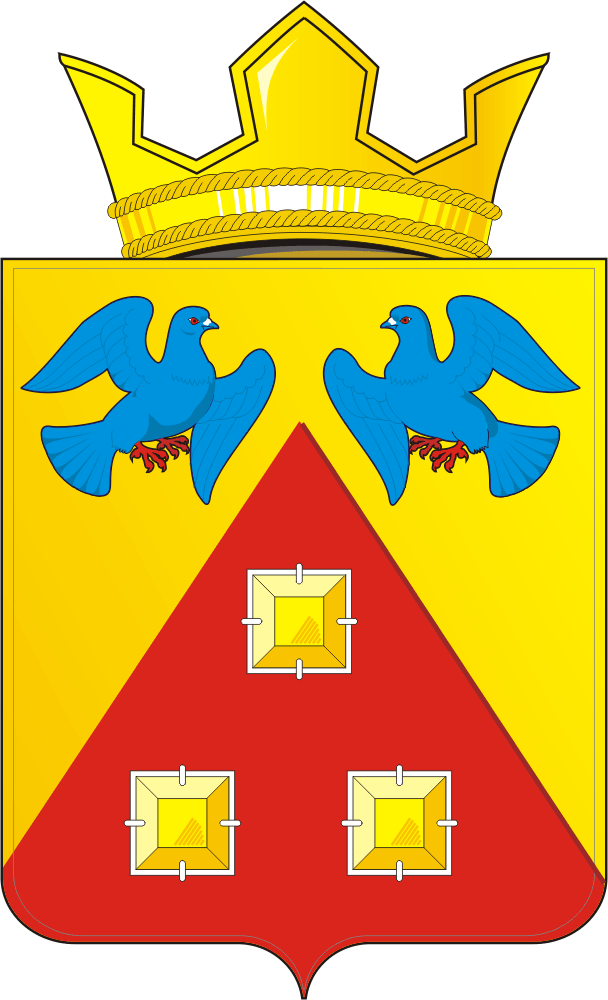 КОНТРОЛЬНО – СЧЕТНЫЙ ОРГАН «СЧЕТНАЯ ПАЛАТА»МУНИЦИПАЛЬНОГО ОБРАЗОВАНИЯ САРАКТАШСКИЙ ПОССОВЕТ САРАКТАШСКОГО РАЙОНА ОРЕНБУРГСКОЙ ОБЛАСТИ462100, Оренбургская область, п.Саракташ, ул.Свердлова/Депутатская, 5/5, тел. (35333) 6-11-97 E-mail: lan-ksp@mail.ru_____________________________________________        « 25 » октября 2022 г.                                                                                      №3  АНАЛИТИЧЕСКАЯ ЗАПИСКАпо отчету об исполнении бюджета муниципального образования Саракташский поссовет за 9 месяцев 2022 годаОбщие положенияВ соответствии с решением Совета депутатов муниципального образования Саракташский поссовет от 28.11.2016 г. №95 «Об утверждении Положения о бюджетном процессе в муниципальном образовании Саракташский поссовет» (далее - Положение о бюджетном процессе), отчет об исполнении бюджета муниципального образования Саракташский поссовет за первый квартал, полугодие и девять месяцев текущего финансового года утверждается постановлением администрации Саракташского поссовета и направляется в Совет депутатов и Счетную палату Саракташского поссовета. Отчет об исполнении местного бюджета за 9 месяцев 2022 года (далее – отчет об исполнении бюджета) утвержден постановлением администрации Саракташского поссовета от 14.10.2022г. №385-п и представлен в Счетную палату Саракташского поссовета (далее – Счетная палата) в соответствии со ст. 48 Положения о бюджетном процессе в срок, не позднее 15 числа месяца, следующего за отчетным кварталом.   Анализ отчета об исполнении бюджета проведен Счетной палатой в целях:  сопоставления исполненных показателей местного бюджета за 9 месяцев 2022 года с годовыми назначениями, а также с показателями за аналогичный период предыдущего года; выявления возможных несоответствий (нарушений) и подготовки предложений, направленных на их устранение. Анализ отчета об исполнении бюджета за 9 месяцев 2022 года проведен Счетной палатой в соответствии с п.5 ст. 264.2 Бюджетного кодекса Российской Федерации (далее — БК РФ), ст. 9 Федерального закона от 07.02.2011 № 6-ФЗ «Об общих принципах организации и деятельности контрольно-счетных органов субъектов Российской Федерации и муниципальных образований» (далее – Федеральный закон № 6-ФЗ), ст. 8 Положения о контрольно-счетном органе «Счетная палата» муниципального образования Саракташский поссовет Саракташского района Оренбургской области, утвержденного решением Совета депутатов муниципального образования Саракташский поссовет от 29.10.2021 года №62, п. 2.6 Плана работы Счетной палаты на 2022 год, утвержденного распоряжением председателя контрольно-счетного органа «Счетная палата» муниципального образования Саракташский поссовет от 24.12.2021г. №5-р.                        При подготовке анализа использовалась информация и бюджетная отчетность, представленная администрацией Саракташского поссовета в Счетную палату в следующем составе: отчет об исполнении бюджета (форма 0503117); сведения по исполнению бюджета (форма 0503164); сведения об остатках денежных средств на счетах получателя бюджетных средств (форма 0503178);сведения по дебиторской и кредиторской задолженности (форма 0503169);пояснительная записка (форма 0503160). 2. Основные параметры исполнения местного бюджетаза 9 месяцев 2022 годаРешением Совета депутатов «О бюджете муниципального образования Саракташский поссовет на 2022 год и плановый период 2023 и 2024 годов» от 12.08.2022г. №110 доходы на 2022 год утверждены в сумме 144 772 873,00 рублей, расходы – 145 398 004,40 рублей, размер дефицита – 625 131,40 рублей. За истекший период были внесены изменения в решение о местном бюджете на 2022 год с уточнением показателей.                                                                                                             Таблица №1(руб.)  За 9 месяцев 2022 года в местный бюджет поступило доходов в размере 118 034 278,45 рублей, что составляет 81,5% по отношению к уточненным годовым плановым назначениям (144 772 873,00 рублей), что на 36,5% выше, чем за аналогичный период прошлого года (86 456 713,88 рублей).Расходы из бюджета муниципального образования Саракташский поссовет за 9 месяцев текущего года произведены в сумме 115 377 912,35 рублей, что составляет 79,4% к уточненным годовым бюджетным назначениям (145 398 004,40 рублей) и 136,0% к объему расходов местного бюджета за аналогичный период прошлого года (84 831 332,70 рублей).         За 9 месяцев текущего года исполнение бюджета характеризуется превышением доходов над расходами в сумме 2 656 366,10 рублей. По итогам 3 квартала 2021 года также наблюдалось превышение доходов над расходами в сумме 1 625 381,18 рублей.Рис.1. Исполнение бюджета по доходам и расходам за 9 месяцев 2022 года (руб.)Сведения об исполнении бюджета муниципального образования Саракташский поссовет за 9 месяцев 2022 года по доходам и расходам приведены в приложении 1 к аналитической записке.Анализ исполнения местного бюджета по доходамЗа 9 месяцев 2022 года в бюджет Саракташского поссовета поступило 118 034 278,45  рублей доходов, что составляет 81,5%  от  утвержденных плановых назначений  (144 772 873,00 рублей).  По сравнению с 2021 годом, доходы увеличились на 31 577 564,57 рублей  или  36,5%.Основной причиной положительной  динамики послужило увеличение безвозмездных поступлений на 30 271 688,32 рублей или на 57,4% , увеличение поступлений налоговых и неналоговых доходов  на 1 305 876,25 рублей или на 3,9%.        В поступлениях, формирующих доходную часть местного бюджета: налоговые и неналоговые доходы составили 35 033 735,80 рублей или 30%  от общего объема доходов; безвозмездные поступления – 83 000 542,65 рублей (70,0%).Годовой объем бюджетных назначений по налоговым и неналоговым доходам местного бюджета (51 722 000,00 рублей) на 01.10.2022г. исполнен в размере 35 033 735,80 рублей или на 67,7%.По сравнению с аналогичным периодом 2021 года налоговые и неналоговые доходы увеличились на 1 305 876,25 рублей, или на 3,9%.  Показатели, характеризующие исполнение бюджетных назначений по налоговым и неналоговым доходам за 9 месяцев 2022 года (в разрезе основных источников) приведены на рисунке 2.Рис. 2. Исполнение бюджета по налоговым и неналоговым доходам (руб.)Поступления увеличились по следующим подгруппам налоговых и неналоговых доходов: «Налоги на товары (работы, услуги), реализуемые на территории РФ», «Доходы от использования имущества, находящегося в государственной и муниципальной собственности», «Доходы от оказания платных услуг и компенсации затрат государства», «Прочие неналоговые доходы». Поступления уменьшились по подгруппе: «Налоги на совокупный доход», «Государственная пошлина», «Штрафы, санкции, возмещение ущерба». Исполнение по подгруппе «Налоги на прибыль, доходы», «Налоги на имущество» сложилось на уровне аналогичного периода 2021 года.В структуре налоговых и неналоговых поступлений преобладающую долю занимают налоги на прибыль, доходы (50,0 %). На долю налогов на товары (работы, услуги), реализуемые на территории Российской Федерации приходится 24,0%, налогов на имущество – 14,0%, налогов на совокупный доход – 8,0%.  Другие налоговые и неналоговые поступления в общей сложности составляют    5,0% доходной части местного бюджета. Налоговые доходыСумма налоговых доходов в утвержденных бюджетных назначениях на 2022 год составляет 51 600 000,0 рублей. Фактическое поступление за 9 месяцев 2022 года составило 64,7% или 33 391 499,65 рублей, за аналогичный период 2021 года поступление составляло 32 963 995,73 рублей.По состоянию на 01.10.2022г. годовые бюджетные назначения по налогу на доходы физических лиц (26 197 000,00 рублей) исполнены на 66,4%, или в размере 17 384 348,77 рублей. Сумма поступлений за аналогичный период 2021 года составила 17 647 832,18 рублей, что больше суммы поступлений за 9 месяцев 2022 года на 1,5% или на 263 483,41 рублей.  Поступления по налогам на товары (работы, услуги), реализуемые на территории Российской Федерации составили 8 350 107,10 рублей, или 86,0% от утвержденных назначений (9 710 000,00 рублей). Поступления увеличились по сравнению с аналогичным периодом прошлого года на 21,0% или на 1 441 343,88 рублей.Поступления по налогам на совокупный доход составили 2 838 493,48 рублей, или 73,4% от утвержденных назначений (3 870 000,00 рублей). Поступления уменьшились по сравнению с аналогичным периодом прошлого года на 575 382,55 рублей или на 17,0%.       Исполнение бюджетных назначений по налогам на имущество составило 4 816 030,30 рублей или 40,7% от годового объема плановых назначений (11 818 000,00 рублей). По сравнению с аналогичным периодом 2021 года (4 988 064,30 рублей)  налог уменьшился на 172 034,00 рубля или на 3,4%.Поступлений от государственной пошлины в 3 квартале 2022 года не было. Исполнение составило 2 520,00 рублей  или на уровне 1 полугодия 2022 года при плановых назначениях в размере (5 000,00 рублей). В аналогичном периоде 2021 года поступления составляли 5 460,00 рублей.  Неналоговые доходы        По состоянию на 01.10.2022г. неналоговые доходы сложились в размере 1 642 236,15 рублей при утвержденных бюджетных назначениях (122 000,00 рублей).         Доходы от использования имущества, находящегося в государственной и муниципальной собственности  исполнены в сумме 960 321,12 рублей при запланированных бюджетных ассигнованиях (40 000,00 рублей) и в размере 58,5 % от общей суммы поступивших неналоговых доходов.        Доходы от оказания платных услуг и компенсации затрат государства исполнены в сумме 506 174,60 рублей при отсутствии плана и в размере 30,8 % от общей суммы поступивших неналоговых доходов.        Сумма зачисленных в бюджет штрафов, санкций, возмещения ущерба за 9 месяцев 2022 года  составила 92 636,00 рублей при отсутствии плановых бюджетных назначений.  В сравнении с аналогичным периодом прошлого года (300 608,60 рублей), данные поступления уменьшились на 207 972,60 рублей или на  69,2%;        Прочие неналоговые доходы при утвержденных плановых назначениях в размере 82 000,00 рублей исполнены на сумму 83 104,43 рублей или на 101,3%.  Безвозмездные поступления        Безвозмездные поступления на 01.10.2022 года сложились в объеме 83 000 542,65 рублей, что составляет 89,2% от годового объема бюджетных назначений (93 050 873,00 рублей). По сравнению с аналогичным периодом прошлого года (52 728 854,33 рублей), данные поступления увеличились на 30 271 688,32 рублей или на 57,4% в том числе: дотации бюджетам бюджетной системы Российской Федерации сложились в размере 25 525 800,00 рублей или 85,5% от годовых бюджетных назначений (29 867 100,00 рублей);        субсидий бюджетам бюджетной системы Российской Федерации  при утвержденных бюджетных назначениях в сумме 52 294 363,00 рублей, исполнены на 91,0% или в размере 47 547 175,00 рублей;         иные межбюджетные трансферты исполнены в размере 10 192 050,00 рублей или 93,6 % от плановых показателей в размере  10 889 410,00 рублей.         Возврат остатков субсидий, субвенций и иных межбюджетных трансфертов, имеющих целевое назначение прошлых лет сложился в размере 264 481,35 рублей со знаком «минус».4. Анализ исполнения местного бюджета по расходам        Расходы из бюджета муниципального образования Саракташский поссовет  за 9 месяцев 2022 года профинансированы в сумме 115 377 912,35 или на уровне 79,4% к годовым бюджетным назначениям (145 398 004,40 рублей). За аналогичный период 2021 года расходы были профинансированы в сумме 84 831 332,70 рублей или 78,1% к годовым бюджетным назначениям (108 620 068,87 рублей). В целом бюджетные назначения по сравнению с аналогичным периодом 2021 года увеличились на 30 546 579,65 рублей или на 36,0%.Сведения об исполнении бюджета по расходам за 9 месяцев 2022 года в сравнении с годовыми бюджетными назначениями на 2022 год приведены на рисунке 3.Рис.3. Исполнение местного бюджета по расходам за 9 месяцев 2022 года (руб.)Основную долю в расходах местного бюджета за 9 месяцев  текущего года занимают расходы по разделу 0500 «Жилищно-коммунальное хозяйство» – 42,5%.    Рис.4. Струкура расходов бюджета Саракташского поссовета за 9 месяцев 2022 года ( в %).Расходы по разделу 0100 «Общегосударственные вопросы» по состоянию на 01.10.2022 года исполнены в размере 10 265 894,40 рублей, что составляет 80,1% от годовых бюджетных назначений (12 816 112,88 рублей). По сравнению с прошлым годом исполнение увеличилось на 10,8% или на 1 002 631,10 рублей. Исполнение расходов в разрезе подразделов сложилось следующим образом:расходы по подразделу 0102 «Функционирование высшего должностного лица муниципального образования» исполнены в сумме 923 086,21 рублей или 76,9% от утвержденных бюджетных назначений (1 200 000,00 рублей);по подразделу 0103 «Функционирование законодательных (представительных) органов муниципальных образований» расходы исполнены на сумму 22 700,00 рублей или 22,7% от планируемых бюджетных назначениях в размере (100 000,0 рублей). расходы по подразделу 0104 «Функционирование местных администраций» исполнены в сумме 8 506 410,83 рублей, или 83,7% от годовых бюджетных назначений (10 161 211,88 рублей); по подразделу 0106 «Контрольно-счетный орган» расходы составили 457 829,56  рублей или 72,7% от годовых бюджетных назначений (630 000,00 рублей); расходы по подразделу 0111 «Резервные фонды» в отчетном периоде не производились при утвержденных годовых бюджетных назначениях (100 000,00 рублей);расходы по подразделу 0113 «Другие общегосударственные вопросы» исполнены в сумме 355 797,80 рублей, что составляет 57,0% от годовых бюджетных назначений (624 901,00 рублей). Исполнение расходов по разделу 0300 «Национальная безопасность и правоохранительная деятельность» составило 1 730 657,51 рублей или 89,0% от утвержденного годового объема бюджетных назначений (1 945 399,10 рублей), что на 350 908,51 рублей или на 25,4% выше расходов бюджета по данному разделу за аналогичный период 2021 года (1 379 749,00 рублей).  Расходы произведены по подразделу 0310 «Защита населения и территории от чрезвычайных ситуаций природного и техногенного характера, пожарная безопасность» в сумме 1 730 657,51 рулей или 90,0% от запланированных бюджетных ассигнований (1 922 899,10 рублей).По подразделу 0314 «Другие вопросы в области национальной безопасности и правоохранительной деятельности» расходы в отчетном периоде не производились при плане в размере 22 500,00 рублей. Расходы по разделу 0400 «Национальная экономика» исполнены в сумме    33 319 873,58 рублей или 92,0% от утвержденных бюджетных назначений. В сравнении с аналогичным периодом 2021 года 35 558 740,44 рублей, сумма расходов в текущем году уменьшилась на 2 238 866,86 рублей или на 6,3%.Расходы по подразделу 0409 «Дорожное хозяйство (дорожные фонды) произведены в размере 33 319 873,58 или 93,5% от запланированных бюджетных ассигнований (35 621 424,40 рублей).По подразделу 0412 «Другие вопросы в области национальной экономики» расходы в отчетном периоде не производились при плане в размере 649 500,00 рублей.        По разделу 0500 «Жилищно-коммунальное хозяйство» расходы на 01.10.2022 года были произведены в сумме 56 954 499,69 рублей или 92,3% от суммы утвержденных бюджетных назначений (61 729 042,41 рублей). Расходы бюджета по данному разделу увеличились к аналогичному периоду  2021 года (24 296 092,40 рублей) на 32 658 407,29 рублей или 134,4%.Исполнение расходов в разрезе подразделов сложилось следующим образом:        По подразделу 0501 «Жилищное хозяйство» при  утвержденных годовых бюджетных ассигнованиях в сумме (47 145 329,02 рублей), исполнение сложилось в объеме 42 984 648,01 рублей или на 91,2%, в том числе:        - на обеспечение мероприятий по переселению граждан из аварийного жилищного фонда, в том числе переселение граждан из аварийного жилищного фонда с учетом необходимости малоэтажного строительства – 40 842 344,00 рублей (средства Фонда), 1 684 743,00 рублей (средства областного бюджета), 17 024,00 рублей (средства местного бюджета);        - на исполнение обязательств по уплате взносов на капитальный ремонт в отношении помещений, собственником которых является Саракташский поссовет 64 755,63 рублей;        - на ремонт и капитальный ремонт жилых помещений, находящихся в собственности МО Саракташский поссовет – 254 042,02 рублей;        - на содержание и оплату коммунальных платежей в отношении жилых помещений, находящихся в собственности МО Саракташский поссовет – 121 739,36 рублей.расходы по подразделу 0502 «Коммунальное  хозяйство» исполнены в сумме 2 417 879,97 рублей или на 100,0% от утвержденных бюджетных назначений, в том числе:- на ремонт центральной газонаполнительной станции (ГНС) – 1 000 000,00 рублей;- на устройство наружных инженерных сетей водоснабжения возле ГБУЗ Саракташская РБ» - 294 100,00 рублей;- на подготовку проектной документации по сливной станции, водоснабжения и водоотведения Западного микрорайона – 1 123 779,97 рублей. расходы по подразделу 0503 «Благоустройство» исполнены в сумме 11 551 971,71 рублей или на 95,0% от утвержденных бюджетных назначений                 (12 165 833,42 рублей) на финансовое обеспечение мероприятий по благоустройству п.Саракташ.По разделу 0800 «Культура и кинематография» расходы профинансированы в размере 12 946 157,17 рублей, что составляет 40,0% от годовых плановых назначений (32 475 695,61 рублей) или на уровне аналогичного периода 2021 года (12 617 464,63 рублей).  Расходы произведены по подразделу 0801 «Культура». По данному подразделу отражены расходы на:        - обеспечение деятельности учреждений по организации досуга и обеспечению жителей услугами организации культуры и библиотечного обслуживания -  10 300 000,00 рублей;        - обеспечение мероприятий, направленных на развитие культуры на территории пос. Саракташ – 554 107,17 рублей;        - повышение заработной платы работникам муниципальных учреждений культуры – 2 092 050,00 рублей. Расходы по разделу 1100 «Физическая культура и спорт» профинансированы в сумме 160 830,00 рублей, что составляет 100% к годовым плановым назначениям, предусмотренным в размере 160 830,00 рублей. Расходы бюджета по данному разделу уменьшились на 1 555 192,93 или на 91,0 % к аналогичному периоду 2021 года (1 716 022,93 рублей).  Все бюджетные ассигнования предусмотрены по подразделу 1101 «Физическая культура» на обеспечение мероприятий в области физической культуры и спорта на территории пос.Саракташ. Согласно отчету, об исполнении бюджета (ф. 0503117) на 01.10.2022г. общая сумма расходов, произведенных в рамках муниципальных программ за 9 месяцев 2022 года составила 114 100 977,98 рублей или 79,5% от общего объема утвержденных бюджетных назначений (143 436 561,38 рублей).Доля расходов на муниципальные программы в общих расходах местного бюджета составляет 98,9%.Анализ исполнения расходов местного бюджета в разрезе муниципальных программ (подпрограмм) за 9 месяцев 2022 года приведен приложении 2 к аналитической записке.        Непрограммные мероприятия сложились в сумме 1 276 934,37 рублей, или 1,1% в общей сумме расходов.Согласно сведениям о дебиторской и кредиторской задолженности ф. 0503169 по состоянию на 01.10.2022 года числилась:дебиторская задолженность на начало года в сумме 190 641 726,41, за 9 месяцев 2022 года задолженность уменьшилась на 33 159 594,23 рублей и составила 157 482 132,18 рублей (на 01.10.2021г. – 91 128 242,72 рублей). Просроченная дебиторская задолженность по данным бухгалтерской отчетности значится в размере 2 499 971,73 рублей; кредиторская задолженность на начало года составила 8 009 133,48 рублей, за 9 месяцев 2022 года задолженность уменьшилась на 2 027 092,75 рублей и составила 5 982 040,73 рублей (на 01.10.2022г. – 6 522 686,86 рублей). Просроченной кредиторской задолженности по данным бухгалтерской отчетности не числится. Более подробная информация о дебиторской и кредиторской задолженности, указана в текстовой части Пояснительной записки.5. Исполнение бюджета муниципального образования Саракташский поссовет  в части источников финансирования дефицита бюджета        В соответствии с представленным отчетом бюджет муниципального образования Саракташский поссовет за 9 месяцев 2022 года исполнен с профицитом в размере 2 656 366,10 рублей.         Решением о бюджете муниципального образования Саракташский поссовет от 12.08.2022г. №110 «О внесении изменений в решение Совета депутатов от 17.12.2021г. №73 «О бюджете муниципального образования Саракташский поссовет на 2022 год и на плановый период 2023 и 2024 годов» дефицит бюджета утвержден в сумме 625 131,40 рублей.        В аналогичном периоде прошлого года местный бюджет был исполнен с профицитом в размере 1 625 381,18 рублей.         Остаток средств на начало 2022 года составил 1 222 451,70 рублей, за 9 месяцев 2022 года исполнение по доходам составило 118 034 278,45 рублей, исполнение по расходам  в сумме 115 377 912,35 рублей, остаток средств на счете на конец отчетного периода составляет  3 878 817,80 рублей.В Ы В О Д Ы1. За 9 месяцев 2022 года в бюджет Саракташского поссовета поступило 118 034 278,45 рублей доходов, что составляет 81,5% от утвержденных плановых назначений (144 772 873,00 рублей). По сравнению с 2021 годом (86 456 713,88 рублей) доходы увеличились на 31 577 564,57 рублей или на 36,5%.Налоговые и неналоговые доходы пополнили местный бюджет на сумму 35 033 735,80 рублей или 30,0% доходов бюджета. Исполнение по данному виду доходов составило 67,7% от утвержденных бюджетных назначений (51 722 000,0 рублей) и 103,9% к соответствующим поступлениям за 9 месяцев 2021 года (33 727 859,55 рублей). Преобладающую долю в группе налоговых и неналоговых доходов занимают поступления от налогов на доходы физических лиц (48,7 %). На долю налогов на товары (работы, услуги), реализуемые на территории Российской Федерации приходится 22,6%, налогов на имущество – 13,4%, налогов на совокупный доход – 8,6%. Другие налоговые и неналоговые поступления вместе составляют 6,7% доходной части местного бюджета. Безвозмездные поступления на 01.10.2022 года сложились в объеме 83 000 542,65 рублей, что составляет 89,2% от годового объема бюджетных назначений (93 050 873,00 рублей). По сравнению с аналогичным периодом прошлого года (52 728 854,33 рублей), данные поступления увеличились на 30 271 688,32 рублей или на 57,4%.        2. Расходы из бюджета муниципального образования Саракташский поссовет за 9 месяцев текущего года произведены в сумме 115 377 912,35 рублей, что составляет 79,4% к уточненным годовым бюджетным назначениям (145 398 004,40 рублей) и 136,0% к объему расходов местного бюджета за аналогичный период прошлого года (84 831 332,70 рублей). Расходы местного бюджета, произведенные в отчетном периоде сложились следующим образом: основную долю в расходах местного бюджета за 9 месяцев  текущего года занимают расходы по разделу 0500 «Жилищно-коммунальное хозяйство» – 49,4%;   0400 «Национальная экономика» - 28,8%; 0800 «Культура, кинематография» - 11,2%; 0100 «Общегосударственные вопросы» - 8,9%;  0300 «Национальная безопасность и правоохранительная деятельность» - 1,5%; 1100 «Физическая культура и спорт» - 0,1%.Общая сумма расходов, произведенных в рамках муниципальных программ за 9 месяцев 2022 года составила 114 100 977,98 рублей или 79,5% от общего объема утвержденных бюджетных назначений (143 436 561,38 рублей).        4. Бюджет муниципального образования Саракташский поссовет за 9 месяцев 2022 года исполнен с профицитом в размере 2 656 366,10 рублей. В аналогичном периоде прошлого года местный бюджет был исполнен с профицитом в размере 1 625 381,18 рублей.         5. Остаток денежных средств на счете по состоянию на 01.10.2022 года сложился в сумме 3 878 817,80 рублей. Приложение 1 Анализ исполнения бюджета муниципального образования Саракташский поссовет за 9 месяцев 2022 года(руб.)Приложение 2Анализ исполнения расходов местного бюджета за 9 месяцев 2022 года в разрезе муниципальных программсогласно отчету об исполнении бюджета (ф. 0503117)(руб.)Наименование кода бюджетной классификации Российской ФедерацииПервоначально утвержденные бюджетные назначения (Решение Совета депутатов от 12.08.2022г. №110Бюджетные назначения согласно отчету об исполнении бюджета на 01.10.2022г.(Ф.0503117)Исполненона 01.10.2022г.Отклонение от первоначального бюджета (графа 3- графа 2)% исполнения(графа 4/графа3123456Налоговые и неналоговые доходы51 722 000,0051 722 000,0035 033 735,800,0067,7Безвозмездные поступления93 050 873,0093 050 873,0083 000 542,650,0089,2ИТОГО ДОХОДОВ144 772 873,00144 772 873,00118 034 278,450,0081,5Общегосударственные вопросы12 893 985,0012 816 112,8810 265 894,40- 77 872,1280,1Национальная безопасность и правоохранительная деятельность1 622 500,001 945 399,101 730 657,51+322 899,1088,9Национальная экономика36 270 924,4036 270 924,4033 319 873,580,092,0Жилищно-коммунальное хозяйство61 986 329,6261 729 042,4156 954 499,69- 257 287,2192,3Культура и кинематография32 496 265,3832 475 695,6112 946 157,17- 20 569,7740,0Физическая культура и спорт128 000,00160 830,00160 830,00+32 830,00100,0ИТОГО РАСХОДОВ145 398 004,40145 398 004,40115 377 912,350,0079,4ИТОГО ДЕФИЦИТ0,00- 625 131,40+ 2 656 366,10--     Председатель Счетной палаты      Саракташского поссовета                                                        Л.А. Никонова        Наименование показателяКод дохода по бюджетной классификацииУтвержденные бюджетные назначенияИсполнено на 01.10.2022Процент исполненияИсполнено на 01.10.2021Исполнение на 01.10.2022 к исполнению на 01.10.20211234567Доходы бюджета - ВСЕГО144 772 873,00118 034 278,4581,586 456 713,88136,5НАЛОГОВЫЕ И НЕНАЛОГОВЫЕ ДОХОДЫ000 1 00 00000 00 0000 00051 722 000,0035 033 735,8067,733 727 859,55103,9НАЛОГИ НА ПРИБЫЛЬ, ДОХОДЫ000 1 01 00000 00 0000 00026 197 000,017 384 348,7766,417 647 832,1898,5Налог на доходы физических лиц000 1 01 02000 01 0000 11026 197 000,0017 384 348,7766,417 647 832,1898,5НАЛОГИ НА ТОВАРЫ (РАБОТЫ, УСЛУГИ), РЕАЛИЗУЕМЫЕ НА ТЕРРИТОРИИ РОССИЙСКОЙ ФЕДЕРАЦИИ000 1 03 00000 00 0000 0009 710 000,008 350 107,1086,06 908 763,22120,9Акцизы по подакцизным товарам (продукции), производимым на территории Российской Федерации000 1 03 02000 01 0000 1109 710 000,008 350 107,1086,06 908 763,22120,9НАЛОГИ НА СОВОКУПНЫЙ ДОХОД000 1 05 00000 00 0000 0003 870 000,002 838 493,4873,43 413 876,0383,2Налог, взимаемый в связи с применением упрощенной системы налогообложения000 1 05 01000 00 0000 1102 370 000,002 424 498,31102,31 708 859,65141,9Единый сельскохозяйственный налог000 1 05 03000 01 0000 1101 500 000,00413 995,1727,61 705 016,3824,3НАЛОГИ НА ИМУЩЕСТВО 000 1 06 00000 00 0000 00011 818 000,004 816 030,3040,74 988 064,3096,5Налог на имущество физических лиц000 1 06 01000 00 0000 1102 091 000,00464 028,5422,2200 472,33231,5Земельный налог000 1 06 06000 00 0000 1109 727 000,004 352 001,7644,74 787 591,9791,0ГОСУДАРСТВЕННАЯ ПОШЛИНА000 1 08 00000 00 0000 0005 000,002 520,0050,45 460,0046,2Государственная пошлина за государственную регистрацию, а также за совершение прочих юридических значимых действий000 1 08 07000 01 0000 1105 0000,02 520,0050,45 460,0046,2ДОХОДЫ ОТ ИСПОЛЬЗОВАНИЯ ИМУЩЕСТВА, НАХОДЯЩЕГОСЯ В ГОСУДАРСТВЕННОЙ И МУНИЦИПАЛЬНОЙ СОБСТВЕННОСТИ000 1 11 00000 00 0000 00040 000,00960 321,122400,0102 097,04940,6Доходы, получаемые в виде арендной либо иной платы за передачу в возмездное пользование государственного и муниципального имущества000 1 11 05000 00 0000 1200,00952 055,00-0,00-Прочие доходы от использования имущества и прав, находящихся в государственной и муниципальной собственности000 1 11 09000 00 0000 12040 000,008 266,1220,7102 097,048,1ДОХОДЫ ОТ ОКАЗАНИЯ ПЛАТНЫХ УСЛУГ И КОМПЕНСАЦИИ ЗАТРАТ ГОСУДАРСТВА000 1 13 00000 00 0000 0000,00506 174,60-51 575,59981,4Доходы от компенсации затрат государства000 1 13 02000 00 0000 1300,00520 912,21-51 575,59981,4ШТРАФЫ, САНКЦИИ, ВОЗМЕЩЕНИЕ УЩЕРБА000 1 16 00000 00 0000 0000,0092 636,00-300 608,6031,0Административные штрафы, установленные Кодексом Российской  Федерации об административных правонарушениях000 1 16 01000 01 0000 1400,005 000,00-0,00-Административные штрафы, установленные законами субъектов Российской Федерации об административных правонарушениях000 1 16 02000 02 0000 1400,006 000,00-5 000,00120,0Платежи в целях возмещения причиненного ущерба (убытков)000 1 16 10000 00 0000 1400,0081 636,00-295 608,6027,6ПРОЧИЕ НЕНАЛОГОВЫЕ ДОХОДЫ000 1 17 00000 00 0000 00082 000,0083 104,43101,30,00-Невыясненные поступления000 1 17 01000 00 0000 180-0,00-0,00-Инициативные платежи000 1 17 15000 00 0000 15082 000,0083 104,43101,30,00-БЕЗВОЗМЕЗДНЫЕ ПОСТУПЛЕНИЯ000 2 00 00000 00 0000 00093 050 873,0083 000 542,65 89,252 728 854,33157,4БЕЗВОЗМЕЗДНЫЕ ПОСТУПЛЕНИЯ ОТ ДРУГИХ БЮДЖЕТОВ БЮДЖЕТНОЙ СИСТЕМЫ РОССИЙСКОЙ ФЕДЕРАЦИИ000 2 02 00000 00 0000 00093 050 873,0083 265 025,0089,252 661 603,55158,1Дотации бюджетам бюджетной системы Российской Федерации 000 2 02 01000 00 0000 15029 867 100,0025 525 800,0085,521 318 600,00119,7Субсидии бюджетам бюджетной системы Российской Федерации000 2 02 20000 00 000015052 294 363,0047 547 175,0091,029 481 303,55161,3Иные межбюджетные трансферты000 2 02 40000 00 000015010 889 410,0010 192 050,0093,61 861 700,00547,5ПРОЧИЕ БЕЗВОЗМЕЗДНЫЕ ПОСТУПЛЕНИЯ000 2 07 00000 00 0000 000---0,78-Прочие безвозмездные поступления в бюджеты сельских поселений000 2 07 05000 10 0000 150---0,78-ПЕРЕЧИСЛЕНИЯ ДЛЯ ОСУЩЕСТВЛЕНИЯ ВОЗВРАТА (ЗАЧЕТА) ИЗЛИШНЕ УПЛАЧЕННЫХ ИЛИ ИЗЛИШНЕ ВЗЫСКАННЫХ СУММ НАЛОГОВ, СБОРОВ И ИНЫХ ПЛАТЕЖЕЙ, А ТАКЖЕ СУММ ПРОЦЕНТОВ ЗА НЕСВОЕВРЕМЕННОЕ ОСУЩЕСТВЛЕНИЕ ТАКОГО ВОЗВРАТА И ПРОЦЕНТОВ, НАЧИСЛЕННЫХ НА ИЗЛИШНЕ ВЗЫСКАННЫЕ СУММЫ 000 2 0800000 00 0000 0000,00-1,00-0,00-Перечисления из бюджетов сельских поселений (в бюджеты поселений) для осуществления возврата (зачета) излишне уплаченных или излишне взысканных сумм налогов, сборов и иных платежей, а также сумм процентов за несвоевременное осуществление такого возврата и процентов, начисленных на излишне взысканные суммы  000 2 08 05000 10 0000 1500,00-1,0-0,00-ВОЗВРАТ ОСТАТКОВ СУБСИДИЙ СУБВЕНЦИЙ И ИНЫХ МЕЖБЮДЖЕТНЫХ ТРАСФЕРТОВ, ИМЕЮЩИХ ЦЕЛЕВОЕ НАЗНАЧЕНИЕ ПРОШЛЫХ ЛЕТ000 2 19 00000 00 0000 0000,00-264 481,35-0,00-Возврат остатков субсидий, субвенций и иных межбюджетных трансфертов, имеющих целевое назначение, прошлых лет из бюджетов сельский поселений000 2 19 00000 10 0000 0000,00-264 481,35-0,00-Расходы бюджета-ВСЕГО145 398 004,40115 377 912,3579,484 831 332,70136,01Общегосударственные вопросы000 0100 0000000000 00012 816 112,8810 265 894,4080,19 263 263,30110,8Функционирование высшего должностного лица субъекта Российской Федерации и муниципального образования000 0102 0000000000 000 1 200 000,00923 086,2176,9918 390,98100,5Функционирование законодательных (представительных) органов государственной власти и представительных органов муниципальных образований000 0103 0000000000 000100 000,0022 700,0022,74 200,00540,5Функционирование  местных администраций000 0104 0000000000 00010 161 211,888 506 410,8383,77 571 947,30112,3Контрольно-счетный орган000 0106 0000000000 000630 000,00457 829,5672,7427 364,82107,1Резервные фонды000 0111 0000000000 000100 000,000,00-0,00-Другие общегосударственные вопросы000 0113 0000000000 000624 901,00355 797,8056,9341 360,20104,2Национальная безопасность и правоохранительная деятельность000 0300 0000000000 0001 945 399,101 730 657,5188,91 379 749,00125,4Защита населения и территории от чрезвычайных ситуаций природного и техногенного характера, пожарная безопасность000 0310 0000000000 0001 922 899,101 730 657,5190,01 379 749,00125,4Другие вопросы в области национальной безопасности и правоохранительной деятельности 000 0314 0000000000 00022 500,000,00-0,00-Национальная экономика 000 0400 0000000000 00036 270 924,4033 319 873,5891,8635 558 740,4493,7Дорожное хозяйство (дорожные фонды)000 0409 0000000000 00035 621 424,4033 319 873,5893,535 558 740,4493,7Другие вопросы в области национальной экономики000 0412 0000000000 000649 500,000,00-0,00-Жилищно-коммунальное хозяйство000 0500 0000000000 00061 729 042,4156 954 499,6992,324 296 092,40234,4Жилищное хозяйство000 0501 0000000000 00047 145 329,0242 984 648,0191,214 321 931,76300,1Коммунальное хозяйство000 0502 0000000000 0002 417 879,972 417 879,97100,01 249 806,41193,5Благоустройство000 0503 0000000000 00012 165 833,4211 551 971,7194,98724 354,23132,4Культура, кинематография000 0800 0000000000 00032 475 695,6112 946 157,1739,912 617 464,63102,6Культура000 0801 0000000000 00032 475 695,6112 946 157,1739,912 617 464,63102,6Физическая культура и спорт000 1100 0000000000 000160 830,00160 830,001001 716 022,939,4Физическая культура000 1101 0000000000 000160 830,00160 830,001001 716 022,939,4Дефицит (-),  профицит (+)-625 131,40+2 656 366,10+ 1 625 381,18Наименование муниципальной программы (подпрограммы)2022 год2022 год2022 годНаименование муниципальной программы (подпрограммы)Утвержденные бюджетные ассигнованияИсполнено на 01.10.2022г.% исполнения12341.«Реализация муниципальной политики на территории муниципального образования Саракташский поссовет Саракташского района Оренбургской области на 2017-2021 годы»142 312 781,41112 977 198,0179,41Подпрограмма «Осуществление деятельности аппарата управления»11 361 211,88 9 429 497,0483,02Подпрограмма «Обеспечение пожарной безопасности на территории муниципального образования Саракташский поссовет»1 922 899,101 730 657,5190,03Подпрограмма «Развитие дорожного хозяйства на территории муниципального образования Саракташский поссовет»35 621 424,4033 319 873,5893,54Подпрограмма «Развитие системы градорегулирования на территории муниципального образования Саракташский поссовет»649 500,000,00-4Подпрограмма «Жилищное хозяйство»46 661 287,0042 544 111,0091,25Подпрограмма «Коммунальное хозяйство»1 294 100,001 294 100,00100,06Подпрограмма «Благоустройство территории муниципального образования Саракташский поссовет»12 165 833,4211 551 971,7195,07Подпрограмма «Развитие культуры и спорта на территории муниципального образования Саракташский поссовет32 636 525,6113 106 987,1740,22.«Комплексное освоение  и развитие территории в целях жилищного строительства на территории муниципального образования Саракташский поссовет Саракташского района Оренбургской области на 2019-2024 годы»1 123 779,971 123 779,97100Итого:143 436 561,38114 100 977,9879,5